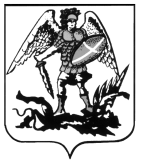 МИНИСТЕРСТВО ЗДРАВООХРАНЕНИЯ АРХАНГЕЛЬСКОЙ ОБЛАСТИГосударственное бюджетное учреждение  здравоохранения Архангельской области«АРХАНГЕЛЬСКИЙ ЦЕНТР МЕДИЦИНСКОЙ ПРОФИЛАКТИКИ»163045, г. Архангельск, пр. Ломоносова, 311, тел.: (8-8182) 27-63-43, 21-30-36, факс: 27-63-50 E-mail: formylazd@mail.ruПоложение об областном конкурсе«Здоровье на рабочем месте» 2018 г. Конкурс проводится в рамках областного конкурса «Архангельская область – территория здоровья» с целью выявления и распространения лучших практик, используемых организациями и предприятиями Архангельской области по созданию здоровьесберегающей среды и содействию здоровому образу жизни работников.Общие положенияНастоящее Положение определяет порядок организации и проведения конкурса «Здоровье на рабочем месте» среди организаций и предприятий всех организационно-правовых форм, расположенных на территории Архангельской области (далее - Конкурс). Организаторы конкурса:- Министерство здравоохранения Архангельской области- ГБУЗ Архангельской области «Архангельский центр медицинской  профилактики»- Региональная общественная организация «Архангельское общество профилактики заболеваний».Задачи КонкурсаВыявление лучших практик по межведомственному взаимодействию и комплексному подходу к формированию здорового образа жизни (далее – ЗОЖ), наиболее перспективных моделей работы организаций и предприятий по сохранению и укреплению здоровья работающего населения. Распространение передового опыта работы, поддержка инициатив, содействующих формированию и продвижению приоритетов ЗОЖ, трансляция инновационного и управленческого опыта, направленного на создание условий для сохранения и укрепления здоровья, общественное признание результатов деятельности организаций и предприятий в области сохранения и укрепления здоровья работающего населения.Стимулирование поиска новых эффективных методов популяризации ЗОЖ, повышающих и поддерживающих мотивацию к ведению ЗОЖ и формирующих у  работников мотивацию к сокращению потребления алкоголя и отказу от табака.Активизация деятельности организаций и предприятий по формированию ЗОЖ среди работающего населения, повышению мотивации работников к ведению ЗОЖ и информированности работающего населения по вопросам сохранения и укрепления здоровья.Повышение физического, психологического и социального благополучия сотрудников.Участие в конкурсеК участию в конкурсе допускаются организации и предприятия всех организационно-правовых форм, расположенные на территории Архангельской области.К деятельности, направленной на улучшение состояния здоровья сотрудников, могут быть отнесены:физическая культура и активный отдых;здоровый корпоративный досуг;управление стрессом на рабочем месте и формирование антистрессового поведения;  создание информационного поля по формированию ЗОЖ;создание условий для приема пищи, организация рационального питания;меры по ограничению потребления табака;прочие виды деятельности, направленные на укрепление здоровья работников.К мероприятиям, направленным на укрепление здоровья сотрудников могут быть отнесены: акции, направленные на пропаганду ЗОЖ, спортивные соревнования, конкурсы, мастер-классы, презентации, совместное проведение активного досуга и отдыха, встречи со специалистами по ЗОЖ, производственная гимнастика, художественная самодеятельность;  создание для трудового коллектива условий, содействующих ЗОЖ: организация комнаты психологической разгрузки, помещения для занятия физической культурой и спортом, меры охраны здоровья некурящих работников (выделение и оснащение специальных мест для курения табака на открытом воздухе или в изолированных помещениях, оборудованных системами вентиляции и т.д.); меры стимулирующего характера, направленные на прекращение потребления табака работниками (изменение сроков окончания рабочего дня с учетом времени, потраченного на курение, премирование сотрудников за отказ от курения в рабочее время и т.д.); создание системы поощрений за ведение ЗОЖ (премирование работников, придерживающихся принципов ведения ЗОЖ, оплата части абонементов в спортивные залы и т.д.),приглашение медицинских работников для проведения  профилактической работы  в  трудовом коллективе, прочие мероприятия, направленные на укрепление здоровья работников3.4. Работы на конкурс должны быть оформлены в соответствии с прилагаемыми требованиями (п.3.5., п.3.6., приложение № 2,3) и критериями (п.4),  изложены ясно, с описанием сути проводимой работы и ее результатов (в том числе ожидаемых). 3.5. Конкурсные работы предоставляются в виде пакета документов:1)	Заявка организации (предприятия) на участие в конкурсе (Приложение № 1). 2)	Описание мероприятий (проектов) в формате Microsoft Word - требования к оформлению и содержанию отражены в Приложении № 2.3)	Материалы, иллюстрирующие реализацию мероприятий (проектов), в виде презентации Microsoft PowerPoint и комментариев к каждому слайду (Приложение № 3)3.6. Все документы конкурсной работы оформляются на бумажных и электронных носителях и  предоставляются в оргкомитет:•	в электронном виде – на компакт-диске или USB-флеш-накопителе, или по электронной почте formylazd@mail.ru (с подтверждением о получении от организаторов).•	в бумажном виде – на листах А4. Каждый слайд презентации должен быть распечатан на отдельном листе в цветном или черно-белом изображении,  вложен в файл, а файлы в порядке нумерации слайдов помещены в папку.3.7. Основанием для регистрации участника является предоставление всего комплекта документов. Полнота сведений и аккуратность при их оформлении позволяют провести качественную экспертизу конкурсной документации. Представленные конкурсные работы не возвращаются, рецензии авторам не высылаются.3.8. Пакет документов отправляется по почте (письмом с пометкой «На конкурс «Здоровье на рабочем месте») или с курьером – в ГБУЗ Архангельской области «Архангельский центр медицинской профилактики», не позднее 25 декабря 2018 года  по адресу: 163045, г. Архангельск, пр. Ломоносова 311.Время приема работ:  понедельник – четверг 9.00 – 16.45; пятница – 9.00 – 16.30.Телефон для справок: +7 (8182) 21-30-36, +7- 960-013-33-13E-mail: formylazd@mail.ruКонтактное лицо – Гафарова Елена Васильевна, Ильин Андрей Валерьевич4. Критерии оценки4.1. Соответствие конкурсной работы цели и задачам конкурса, изложенным в Положении.4.2. Комплексность проводимых мероприятий,  разнообразие используемых форм, межведомственное взаимодействие, наличие системы контроля над реализацией мероприятий.4.3. Результативность работы (мероприятий) – качественные и количественные    показатели.4.4. Наличие организационно-распорядительных документов (распоряжения, регламенты, программы, положения и т.д.), подтверждающие факт реализации мероприятий.4.5. Достижения по данному направлению (дипломы, грамоты, благодарственные письма, положительные отзывы участников, публикации в СМИ и т.д.), которые получила организация или предприятие.4.6. Инновации в деятельности, творческий подход, нестандартные решения, новые  идеи и формы работы.4.7. Изложение и оформление материала: четкая структура, легкое для восприятия изложение, наглядность, выразительность оформления.5. Порядок и сроки  проведения конкурса5.1. Конкурс проводится с  03 сентября 2018 года по 31 марта  2019 года.  5.2. Этапы конкурса:Первый этап – прием конкурсных работ:  03 сентября 2018 года -  25  декабря  2018 года;Второй этап  – оценивание работ конкурсной комиссией: 26 декабря 2018 года – 28 февраля  2019 года;Третий этап – представление итогов конкурса и церемония награждения:  О точной дате и месте проведения церемонии награждения победителей конкурса будет сообщено дополнительно.5.3. Результаты конкурса будут размещены на сайте ГБУЗ АО «АЦМП» www.zdorovie29.ru в разделе «Профилактика», подраздел «Конкурсы».6. Конкурсная комиссия6.1.	Конкурсная комиссия включает ведущих специалистов и экспертов в области здравоохранения, образования, науки, представителей общественных организаций. 6.2. Конкурсная комиссия проводит экспертную оценку представленных материалов в соответствии с разработанными критериями, составляет рейтинговую таблицу результатов, итоговые протоколы и определяет победителей конкурса.  Поощрение и награждение победителей7.1. По итогам конкурса «Здоровье на рабочем месте» будут присуждены I, II и III места. 7.2. Победители конкурса, занявшие I, II и III места,  награждаются дипломами.7.3. Участникам конкурса вручаются сертификаты.7.4. Лучшие практики из представленных на конкурс работ могут быть опубликованы и тиражированы в пределах Архангельской области с обязательным указанием источника.7.5. Победителям конкурса может быть предоставлена возможность выступления с презентацией опыта своей работы на конференциях областного уровня.7.6.  Результаты конкурса будут освещены в региональных средствах массовой информации и на VIII областной научно-практической конференции «Здоровый образ жизни – выбор современного человека» в 2019 году.7.7. Работы участников и победителей конкурса могут в дальнейшем использоваться организаторами конкурса в своей деятельности. И.о. директора                                                                                                                 Т. М. ТарутинаПРиложение № 1Заявка на конкурс«Здоровье на рабочем месте» 2018 г.Официальное наименование организации (предприятия):полное___________________________________________________________________________сокращённное___________________________________________________________________Адрес  организации (предприятия):Муниципальное образование _______________________________________________________Фактический адрес________________________________________________________________Общее количество сотрудников______чел.Ф.И.О. руководителя  (полностью), телефон_________________________________________Информация об ответственном лице за участие в конкурсе:Фамилия_______________________________Имя____________________________________Отчество________________________________Должность______________________________E-mail__________________________________Контактный телефон_______________________Руководитель        ____________________________________                     _____________		                               (Ф.И.О.)	      (подпись)ПРИЛОЖЕНИЕ № 2Требования к содержанию и оформлению работы в формате Microsoft Word Требования к оформлению работы: формат А-4, шрифт Times New Roman, размер кегля 12.Информация должна быть представлена в двух видах:- в электронном виде – на компакт-диске или USB-флэш-накопителе, или отправлена на электронную почту formylazd@mail.ru (с подтверждением о получении от организаторов)- в бумажном виде.Структура мероприятий в рамках конкурсной работы должна быть представлена по следующим пунктам (по каждому мероприятию):Наименование мероприятияОписание мероприятия, в том числе методик, используемых при реализации мероприятия. Межведомственное взаимодействие.Ответственный.  Система контроля над реализацией мероприятия.Сроки реализации мероприятияРезультаты мероприятия (качественные и количественные)ОжидаемыеФактическиеПроцент охвата мероприятием сотрудниковЗатраты на мероприятияФинансовые (рублей)Организационные (время, затраченное организаторами на подготовку мероприятия)Наличие организационно-распорядительных документов, перечислитьДостижения по данному направлению (дипломы, грамоты, благодарственные письма, положительные отзывы участников, публикации в СМИ и т.д.), перечислитьПриложения (копии организационно-распорядительных документов, дипломов, грамот и т.д.). ПРИЛОЖЕНИЕ № 3Требования к оформлению ПрезентацииПрезентация Microsoft PowerPoint, должна содержать материалы, иллюстрирующие реализацию мероприятий, направленных  на решение задач по формированию ЗОЖ, сохранению и укреплению здоровья  работающих.Презентация должна отображать текст конкурсной работы.Первый слайд презентации  - титульный лист, отражающий название конкурса, полное наименование организации, муниципалитет, количество сотрудников.Презентация должна содержать не более 25 слайдов и отражать опыт практической реализации мероприятий в организации (предприятии).Информация на слайдах может быть представлена в виде таблиц, графиков, диаграмм, фотографий, видеороликов, инфографики, аудиороликов, печатной информации.Презентация должна быть представлена в двух видах:в электронном виде – на компакт-диске или USB-флеш-накопителе, или отправлена на электронную почту formylazd@mail.ru (с подтверждением о получении от организаторов).в бумажном виде – пронумерованные слайды презентации в папке. Каждый слайд в цветном или черно-белом изображении на отдельном листе А-4,  в файле. текстовое сопровождение (пояснение) к презентации (к каждому слайду) должно быть размещено на отдельном документе Word.